Załącznik nr 13 do Regulaminu udzielania grantóww ramach projektu pn. Pomorze Zachodnie - Wsparcie Psychologiczno-Pedagogiczne              Gmina Miasto Koszalin
(Jednostka Samorządu Terytorialnego )…….………...…………………………………………………………………..             (Nazwa szkoły)DEKLARACJA UCZESTNICTWA W PROJEKCIE pn. „POMORZE ZACHODNIE – WSPARCIE PSYCHOLOGICZNO-PEDAGOGICZNE”(Wypełnić drukowanymi literami)Imię i nazwisko uczestnika projektu …….....................................................................................................................................................................................Płeć:        Kobieta      Mężczyzna   PESEL uczestnika projektu1 .................................................................................................................................Wiek w chwili przystąpienia do projektu: ……………………………………………………………………………Wykształcenie:………………………………………………………………………………………………………………………...Adres zamieszkania uczestnika projektu: ul.…………………………………………………………………………………….nr domu…………..………...............................
nr lokalu……………………................................................................................................................................................
miejscowość……………………………….……………………………………………………...……………………………………….
kod pocztowy………………………………………….………………………………..………………………………………………...województwo……………………………………………….……………………………………………………………………………..powiat……………………………………………………………………..………………………gmina…………………..…………….kraj…………………………………………………………………………………………………………………………..…………………… Tel. kontaktowy………………………………………………………..………………………………………………………………Adres email……………………………………………………….………………………………………………………………………Status osoby na rynku pracy w chwili przystąpienia do projektu:       Osoba bierna zawodowo      w tym: Osoba ucząca się Osoba z niepełnosprawnościami: TAK     NIE      odmowa podania informacji  Przynależność do mniejszości narodowej lub etnicznej, migrant, osoba obcego pochodzenia:   TAK    NIE       odmowa podania informacji Osoba  bezdomna lub dotknięta wykluczeniem z dostępu do mieszkań: TAK   NIE  Osoba w innej niekorzystnej sytuacji społecznej: TAK  NIE                                                       odmowa podania informacji Oświadczam ……………………………………………………………….(imię i nazwisko uczestnika), że wyrażam zgodę na udział w projekcie pn. POMORZE ZACHODNIE - WSPARCIE PSYCHOLOGICZNO -PEDAGOGICZNE.Koszalin, dn.……………………….…	                                                      …………………………………………………    MIEJSCOWOŚĆ I DATA	                                                      CZYTELNY PODPIS UCZESTNIKA PROJEKTU/                                OPIEKUNA PRAWNEGO        (właściwe podkreślić)W przypadku deklaracji uczestnictwa osoby małoletniej oświadczenie powinno zostać podpisane przez jej prawnego opiekuna.W załączeniu:Klauzula informacyjna dotycząca przetwarzania danych osobowych (dla osoby objętej wsparciem psychologiczno-pedagogicznym).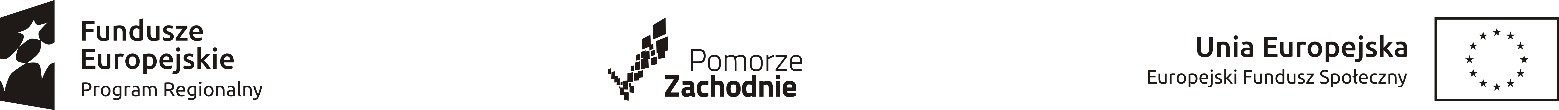 Załącznik nr 16 do Regulaminu udzielania grantóww ramach projektu pn. Pomorze Zachodnie - Wsparcie Psychologiczno-PedagogiczneOŚWIADCZENIE UCZESTNIKA PROJEKTU(obowiązek informacyjny realizowany w związku z art. 13 i art. 14  Rozporządzenia Parlamentu Europejskiego i Rady (UE) 2016/679)W związku z przystąpieniem do projektu pn. POMORZE ZACHODNIE-WSPARCIE PSYCHOLOGICZNO-PEDAGOGICZNE przyjmuję do wiadomości, iż:Administratorem moich danych osobowych jest:Zarząd Województwa Zachodniopomorskiego mający siedzibę przy ul. Korsarzy 34, 70-540 Szczecin, pełniący funkcję Instytucji Zarządzającej dla Regionalnego Programu Operacyjnego Województwa Zachodniopomorskiego 2014-2020, zwanego dalej RPO WZ 2014-2020, w ramach czynności przetwarzania danych ze zbioru „Projekty RPO WZ 2014-2020”,Minister właściwy do spraw rozwoju regionalnego z siedzibą przy ul. Wspólnej 2/4, 00-926 Warszawa, dla danych w ramach czynności przetwarzania danych ze zbioru „Centralny system teleinformatyczny wspierający realizację programów operacyjnych”.Przetwarzanie moich danych osobowych jest zgodne z prawem i spełnia warunki, o których mowa art. 6 ust. 1 lit. c oraz art. 9 ust. 2 lit. g Rozporządzenia Parlamentu Europejskiego i Rady (UE) 2016/679  – dane osobowe są  niezbędne dla realizacji RPO WZ 2014-2020 na podstawie: w odniesieniu do czynności przetwarzania danych ze zbioru „Projekty RPO WZ 2014-2020”:rozporządzenia Parlamentu Europejskiego i Rady (UE) nr 1303/2013 z dnia 
17 grudnia 2013 r. ustanawiającego wspólne przepisy dotyczące Europejskiego Funduszu Rozwoju Regionalnego, Europejskiego Funduszu Społecznego, Funduszu Spójności, Europejskiego Funduszu Rolnego na rzecz Rozwoju Obszarów Wiejskich oraz Europejskiego Funduszu Morskiego i Rybackiego oraz ustanawiającego przepisy ogólne dotyczące Europejskiego Funduszu Rozwoju Regionalnego, Europejskiego Funduszu Społecznego, Funduszu Spójności i Europejskiego Funduszu Morskiego i Rybackiego oraz uchylającego rozporządzenie Rady (WE) nr 1083/2006 (Dz. Urz. UE L 347 z 20.12.2013, str. 320, z późn. zm.),rozporządzenia Parlamentu Europejskiego i Rady (UE) nr 1304/2013 z dnia 
17 grudnia 2013 r. w sprawie Europejskiego Funduszu Społecznego i uchylającego rozporządzenie Rady (WE) nr 1081/2006 (Dz. Urz. UE L 347 z 20.12.2013, str. 470, z późn. zm.),ustawy z dnia 11 lipca 2014 r. o zasadach realizacji programów w zakresie polityki spójności finansowanych w perspektywie finansowej 2014–2020 (Dz. U. z 2020 r. poz. 818, tj. z późn. zm.);w odniesieniu do czynności przetwarzania danych ze zbioru „Centralny system teleinformatyczny wspierający realizację programów operacyjnych”: rozporządzenia Parlamentu Europejskiego i Rady (UE) nr 1303/2013 z dnia 
17 grudnia 2013 r. ustanawiającego wspólne przepisy dotyczące Europejskiego Funduszu Rozwoju Regionalnego, Europejskiego Funduszu Społecznego, Funduszu Spójności, Europejskiego Funduszu Rolnego na rzecz Rozwoju Obszarów Wiejskich oraz Europejskiego Funduszu Morskiego i Rybackiego oraz ustanawiającego przepisy ogólne dotyczące Europejskiego Funduszu Rozwoju Regionalnego, Europejskiego Funduszu Społecznego, Funduszu Spójności i Europejskiego Funduszu Morskiego i Rybackiego oraz uchylającego rozporządzenie Rady (WE) nr 1083/2006,rozporządzenia Parlamentu Europejskiego i Rady (UE) nr 1304/2013 z dnia 
17 grudnia 2013 r. w sprawie Europejskiego Funduszu Społecznego i uchylającego rozporządzenie Rady (WE) nr 1081/2006,ustawy z dnia 11 lipca 2014 r. o zasadach realizacji programów w zakresie polityki spójności finansowanych w perspektywie finansowej 2014–2020 (Dz. U. z 2020 r. poz. 818, z późn. zm.),rozporządzenia wykonawczego Komisji (UE) nr 1011/2014 z dnia 22 września 2014 r. ustanawiającego szczegółowe przepisy wykonawcze do rozporządzenia Parlamentu Europejskiego i Rady (UE) nr 1303/2013 w odniesieniu do wzorów służących do przekazywania Komisji określonych informacji oraz szczegółowe przepisy dotyczące wymiany informacji między beneficjentami a instytucjami zarządzającymi, certyfikującymi, audytowymi i pośredniczącymi (Dz. Urz. UE L 286 z 30.09.2014, str. 1).Moje dane osobowe będą przetwarzane wyłącznie w celu realizacji projektu pn. POMORZE ZACHODNIE - WSPARCIE PSYCHOLOGICZNO - PEDAGOGICZNE, w szczególności potwierdzenia kwalifikowalności wydatków, udzielenia wsparcia, monitoringu, ewaluacji, rozliczenia projektu, zachowania trwałości projektu, archiwizacji, kontroli, audytu i sprawozdawczości oraz działań informacyjno-promocyjnych w ramach RPO WZ 2014-2020.Moje dane osobowe zostały powierzone do przetwarzania Instytucji Pośredniczącej - Wojewódzkiemu Urzędowi Pracy w Szczecinie, z siedzibą przy ul. Mickiewicza 41, 70-383 Szczecin, beneficjentowi realizującemu projekt  - Województwu Zachodniopomorskiemu, ul. Korsarzy 34, 70-540 Szczecin (nazwa i adres  beneficjenta), Gminie Miasto Koszalin – grantobiorcy, ul. Rynek Staromiejski 6-7, 75-007 Koszalin oraz podmiotom, które na zlecenie beneficjenta uczestniczą w realizacji projektu - ………………………………………………………………………………………………………. ………………………………………………. (nazwa i adres ww. podmiotów). Moje dane osobowe mogą zostać przekazane podmiotom realizującym badania ewaluacyjne na zlecenie Instytucji Zarządzającej, Instytucji Pośredniczącej lub beneficjenta.  Moje dane osobowe mogą zostać również udostępnione  specjalistycznym firmom, realizującym na zlecenie Instytucji Zarządzającej, Instytucji Pośredniczącej oraz beneficjenta , kontrole i audyt w ramach RPO WZ 2014-2020. W przypadku prowadzenia korespondencji dane będą przekazane podmiotom świadczącym usługi pocztowe, a także stronom i innym uczestnikom postępowań administracyjnych.Dodatkowo w terminie 4 tygodni po zakończeniu udziału w projekcie przekażę beneficjentowi dane dotyczące mojego statusu na rynku pracy oraz informacje na temat udziału w kształceniu lub szkoleniu oraz uzyskania kwalifikacji lub nabycia kompetencji. W ciągu trzech miesięcy po zakończeniu udziału w projekcie udostępnię dane dotyczące mojego statusu na rynku pracy.Moje dane osobowe nie będą poddawane zautomatyzowanemu podejmowaniu decyzji.Moje dane osobowe będą przechowywane do czasu rozliczenia RPO WZ 2014-2020 oraz zakończenia archiwizowania dokumentacji.W sprawach związanych z moimi danymi mogę  kontaktować się z właściwym Inspektorem Ochrony Danych  odpowiednio pod wskazanymi adresami poczty elektronicznej:abi@wzp.pl - w odniesienie do danych ze zbioru „Projekty RPO WZ 2014-2020”, iod@miir.gov.pl – w odniesieniu do danych ze zbioru „Centralny system teleinformatyczny wspierający realizację programów operacyjnych”.Mam prawo do wniesienia skargi do organu nadzorczego, którym jest  Prezes Urzędu Ochrony Danych Osobowych.Mam prawo do dostępu do swoich danych osobowych oraz prawo ich sprostowania. Przysługuje mi prawo do  ograniczenia ich przetwarzania, prawo do przenoszenia danych oraz prawo wniesienia sprzeciwu, pod warunkiem, że te dane nie są już niezbędne dla celów, do których zostały zebrane oraz, o ile minął wymagalny okres archiwizacji tych danych u Administratora.Podanie danych jest warunkiem koniecznym otrzymania wsparcia, a odmowa ich podania jest równoznaczna z brakiem możliwości udzielenia wsparcia w ramach projektu.W przypadku deklaracji uczestnictwa osoby małoletniej oświadczenie powinno zostać podpisane przez jej prawnego opiekunWynik rekrutacji (wypełnia szkoła)Wynik rekrutacji (wypełnia szkoła)Wynik rekrutacji (wypełnia szkoła)Kandydat/kandydatka zakwalifikowany/a do udziału w projekcieTAK □NIE □Data rozpoczęcia udziału w projekcie:Nazwa zajęć, 
w których bierze udział uczestnik:Nazwa zajęć, 
w których bierze udział uczestnik:Nazwa zajęć, 
w których bierze udział uczestnik:Nazwa zajęć, 
w których bierze udział uczestnik:Nazwa zajęć, 
w których bierze udział uczestnik:Nazwa zajęć, 
w których bierze udział uczestnik:Nazwa zajęć, 
w których bierze udział uczestnik:Nazwa zajęć, 
w których bierze udział uczestnik:Koszalin, dn.……………………………                     ……………………………………………MIEJSCOWOŚĆ I DATACZYTELNY PODPIS UCZESTNIKA PROJEKTU/ OPIEKUNA PRAWNEGO(właściwe podkreślić)